El Virginia Lago PTA es una organización de voluntarios que trabaja muy duro para apoyo escolar mediante el suministro de recursos para todos los estudiantes, de los programas para mejorar las experiencias educativas y los patrocinadores los acontecimientos familiares. Aquí se encuentran algunos de los recursos, programas y eventos coordinados y financiados por la VL PTA:Recursos: Hoja informativa, anuario, calendario escolar Programas conjuntos: Las artes y la Cultura, Las maravillas de Invierno de Lectura, Reflexiones Concurso de ArteEventos Sociales: helados, las mamás, magdalenas, papás y donuts, Escuela danza, bingo.El PTA se gastan aproximadamente 25 dólares por estudiante para proporcionar todos los recursos, programas y eventos este año escolar.Necesitamos su ayuda para hacer estos programas en realidad! Usted puede hacer una donación directa de cualquier cantidad a la VL PTA. Todas las donaciones son 100% deducible de impuestos y se utilizarán para beneficiará directamente a todos nuestros estudiantes a través de nuestros diversos programas y actividades.Devolver este formulario a la escuela en un sobre rotulado: VL PTA – Direct DonationVirginia Lake School925 N. Glenn DrivePalatine, IL 60074nombre ____________________________________________________________dirección __________________________________________________________ciudad _______________________ estado ______ código postal ______________teléfono ___________________________________________________________Nombre del estudiante(s) _____________________________________________Maestro(s)__________________________________________________________Donativo:$_________________________Por favor hacer cheques a Virginia Lake PTA                                                                 Virginia Lake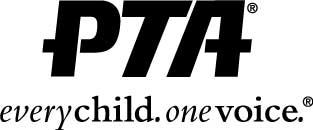 